                                                                                                                                        Проект І.Барабух                                                  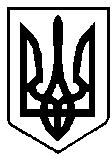     УКРАЇНА                                  ВАРАСЬКА МІСЬКА РАДА     РІВНЕНСЬКОЇ ОБЛАСТІВИКОНАВЧИЙ КОМІТЕТ                   Р І Ш Е Н Н Я                            30 травня 2019 року                                                                               №139Про затвердження лімітів споживання теплової  і електричної енергії, водибюджетними установами, що фінансуються  із міського бюджету на 2019 рік З  метою  оптимізації  енергоспоживання у бюджетній  сфері  міста, на виконання ч.3 ст.51, ч.4 ст.77 Бюджетного кодексу України та абз.5 п.43 постанови Кабінету Міністрів України від 28.02.2002 №228 «Про затвердження Порядку складання, розгляду, затвердження та основних вимог до виконання кошторисів бюджетних установ»,  враховуючи розпорядження   голови Рівненської обласної державної адміністрації від 09.04.2019 року  №301 «Про ліміти споживання теплової і електричної енергії, природного газу, води та інших видів паливно-енергетичних ресурсів бюджетними установами і закладами області на 2019 рік», керуючись пп.2 п.а ст.27 Закону України  «Про місцеве самоврядування в Україні», виконавчий комітет Вараської  міської ради В И Р І Ш И В:Затвердити  ліміти  споживання  енергоносіїв  по  бюджетних  установах міста  згідно  з  додатками  1 – 4.Керівникам  управління  освіти, відділу  культури та туризму, управління  праці  та  соціального  захисту  населення, Вараського міського центру соціальних служб для сім’ї, дітей та молоді, ДЗ «Спеціалізованої медико-санітарної частини №3 МОЗ України», управління містобудування архітектури та капітального будівництва, служби у справах дітей, КНП ВМР «Вараський центр первинної медичної допомоги»:власними  наказами  довести  підвідомчим  бюджетним  установам  помісячні  ліміти  енергоспоживання  у  вартісних  і  натуральних  показниках  в  межах  лімітів, визначених  пунктом  1  цього  рішення;забезпечити  контроль  за  дотриманням  встановлених  лімітів  та  щомісячно  до  10  числа, наступного  за  звітним  періодом, інформувати  відділ  економіки виконавчого комітету  про  їх  дотримання  за  формою  згідно  з  додатком  4.Персональну  відповідальність  за  дотримання  встановлених  лімітів  покласти  на  керівників  бюджетних  установ – споживачів  енергоносіїв.Відділу економіки  виконавчого комітету Вараської міської ради  забезпечити  контроль  за  дотриманням  встановлених  лімітів  та  щомісячно  до  15  числа, наступного  за  звітним  періодом, інформувати Департамент житлово-комунального господарства, енергетики та енергоефективності Рівненської обласної  державної  адміністрації.5. Контроль за виконанням рішення покласти на заступника міського голови з питань діяльності виконавчих органів ради, відповідно до розподілу функціональних обов’язків.Міський голова                                                                   С.Анощенко